. Севастополь, ул. Новикова, 14  т. +7 (8692) 630085, т/ф. +7 (8692) 631696  e-mail:balakcovetsv@mail.ru__________________________________________________________________________________________________________________________ПОСТАНОВЛЕНИЕместной администрации внутригородского муниципального образования города Севастополя Балаклавского муниципального округа «25» «09» 2017 г.                                № 37/МА                                      г. СевастопольО внесении изменений в постановление МА ВМО Балаклавского МОот 24.01.2017 № 1/МА «Об утверждении муниципальной программы «Развитие культуры во внутригородском муниципальном образовании города Севастополя Балаклавский муниципальный округ» на 2017 год в новой редакции»Руководствуясь Конституцией РФ, Федеральными законами от 06.10.2003 № 131-ФЗ «Об общих принципах организации местного самоуправления в Российской Федерации», от 04.12.2007 № 329-ФЗ «О физической культуре и спорте в Российской Федерации», Законами города Севастополя от 30.12.2014 № 102-ЗС «О местном самоуправлении в городе Севастополе», от 28.12.2016 № 309-ЗС «О бюджете города Севастополя на 2017 год», решением Совета Балаклавского муниципального округа от 29.12.2016     № 5с-2-47 «О бюджете внутригородского муниципального образования города Севастополя Балаклавский муниципальный округ на 2017 год», Уставом внутригородского муниципального образования города Севастополя Балаклавского муниципального округа, Положением «О местной администрации внутригородского муниципального образования города Севастополя Балаклавского муниципального округа», Положением о порядке разработки, реализации и оценке эффективности реализации муниципальных программ внутригородского муниципального образования города Севастополя Балаклавский муниципальный округ:Внести изменения в муниципальную программу «Развитие культуры во внутригородском муниципальном образовании города Севастополя Балаклавский муниципальный округ» на 2017 год, утвержденную постановлением МА ВМО Балаклавского МО от 24.01.2017  № 1/МА, утвердив приложение №1 «Направления реализации подпрограммы «Организация местных и участие в организации и проведении городских праздничных и иных зрелищных мероприятий во внутригородском муниципальном образовании города Севастополя Балаклавский муниципальный округ» и приложение №2 «Направления реализации подпрограммы «Осуществление военно-патриотического воспитания граждан Российской Федерации на территории внутригородского муниципального образования» в новой редакции. Настоящее постановление опубликовать на официальном сайте внутригородского муниципального образования города Севастополя Балаклавский муниципальный округ и обнародовать на информационном стенде ВМО Балаклавский МО.Настоящее постановление вступает в силу после его опубликования (обнародования).Контроль за исполнением настоящего постановления оставляю за собой.Глава ВМО Балаклавский МО			                              Е.А. БабошкинПриложение к постановлениюот «25» «09» 2017 г. № 37/МАПриложение № 1 к муниципальной программе «Развитие культуры во внутригородском муниципальном образовании города Севастополя Балаклавский муниципальный округ» на 2017 годНаправления реализации подпрограммы «Организация местных и участие в организации и проведении городских праздничных и иных зрелищных мероприятий во внутригородском муниципальном образовании»Глава ВМО Балаклавский МО                                                                            Е.А. БабошкинПриложение к постановлениюот «25» «09» 2017 г. № 37 /МАПриложение № 2 к муниципальной программе «Развитие культуры во внутригородском муниципальном образовании города Севастополя Балаклавский муниципальный округ» на 2017 годНаправления реализации подпрограммы «Осуществление военно-патриотического воспитания граждан Российской Федерации на территории внутригородского муниципального образования».Глава ВМО Балаклавский МО			                      		        Е.А. Бабошкин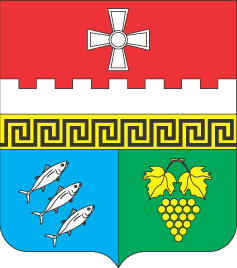 Внутригородское муниципальное образование Балаклавский муниципальный округ (ВМО Балаклавский МО) №п/пНаименование мероприятияСрок исполненияГлавный распорядитель/главный исполнительНеобходимый объем финансированиятыс.руб.1.Праздничные мероприятия, посвященные Международному женскому дню 8-ое мартаМартМестная администрация внутригородского муниципального образования города Севастополя Балаклавского муниципального округа20,02.Торжественные мероприятия, посвященные празднованию 73-ой годовщины освобождения Балаклавы от немецко-фашистских захватчиковАпрельМестная администрация внутригородского муниципального образования города Севастополя Балаклавского муниципального округа50,03.Торжественные мероприятия, посвященные Дню самоуправленияАпрельМестная администрация внутригородского муниципального образования города Севастополя Балаклавского муниципального округа50,04.Юбилей Народного ансамбля «Радость» и годовщина СХЦ «Радость»МайМестная администрация внутригородского муниципального образования города Севастополя Балаклавского муниципального округа20,05.Праздничные мероприятия «Под парусом детства», посвященные Дню союза детских организацийМайМестная администрация внутригородского муниципального образования города Севастополя Балаклавского муниципального округа55,06.Праздничные мероприятия, посвященные Дню района. День России. День города СевастополяИюньМестная администрация внутригородского муниципального образования города Севастополя Балаклавского муниципального округа50,07.Дни Ростовской области в Балаклавском муниципальном округе  ОктябрьМестная администрация внутригородского муниципального образования города Севастополя Балаклавского муниципального округа25,08.Чествование ветеранов – День людей пожилого возрастаОктябрьМестная администрация внутригородского муниципального образования города Севастополя Балаклавского муниципального округа10,09.Праздничные мероприятия, посвященные Дню народного единстваНоябрьМестная администрация внутригородского муниципального образования города Севастополя Балаклавского муниципального округа20,010.Праздничные мероприятия, посвященные празднованию Нового года. Открытие Балаклавской районной елки ДекабрьМестная администрация внутригородского муниципального образования города Севастополя Балаклавского муниципального округа530,0ИТОГО:ИТОГО:ИТОГО:ИТОГО:830,0№п/пНаименование мероприятияСрок исполненияГлавный распорядитель/главный исполнительНеобходимый объем финансированиятыс.руб.1.Годовщина воссоединения Севастополя и Крыма с РоссиейФевральМестная администрация внутригородского муниципального образования города Севастополя Балаклавского муниципального округа10,02.Торжественные мероприятия, посвященные празднованию 73-й годовщины освобождения Балаклавы от немецко-фашистских захватчиков:- конкурс военной песни;- конкурс рисунка на тему освобождения Балаклавы;- районный смотр-конкурс «Стихи, опаленные войной»;- районный смотр-конкурс строя и песни отрядов «Рубеж» АпрельМестная администрация внутригородского муниципального образования города Севастополя Балаклавского муниципального округа50,03.Мероприятия, посвященные Дню Победы:- выставка работ «Поклонимся великим тем годам»;- встречи с ветеранами и детьми войны;- чествование ветеранов и детей войны на районных мероприятиях;- участие в городском параде.МайМестная администрация внутригородского муниципального образования города Севастополя Балаклавского муниципального округа18,74.Мероприятия, посвященные Дню начала войныИюньМестная администрация внутригородского муниципального образования города Севастополя Балаклавского муниципального округа9,65.Мероприятие, посвященное чествованию ветеранов-юбиляров Народного коллектива «Тавричане» БЦКСОктябрьМестная администрация внутригородского муниципального образования города Севастополя Балаклавского муниципального округа41,76.Участие в различных выставках, семинарах, просветительская работа с молодежью, посвященные военно-патриотическому воспитанию граждан, поздравление ветеранов с юбилеем Сентябрь- декабрьМестная администрация внутригородского муниципального образования города Севастополя Балаклавского муниципального округа20,0ИТОГО:ИТОГО:ИТОГО:ИТОГО:150,0